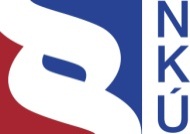 Kontrolní závěr z kontrolní akce12/21Peněžní prostředky Evropské unie a státního rozpočtu určené na realizaci operačního programu Výzkum a vývoj pro inovaceKontrolní akce byla zařazena do plánu kontrolní činnosti Nejvyššího kontrolního úřadu (dále jen „NKÚ“) na rok 2012 pod číslem 12/21. Kontrolní akci řídil a kontrolní závěr vypracoval člen NKÚ JUDr. Ing. Jiří Kalivoda.Cílem kontroly bylo prověřit, zda kontrolované osoby v oblasti poskytování a čerpání prostředků na evropská centra excelence a na regionální výzkumná a vývojová centra z operačního programu Výzkum a vývoj pro inovace postupují v souladu s právními předpisy a stanovenými podmínkami, a dále prověřit, zda implementační systém operačního programu nevykazuje nedostatky ohrožující čerpání prostředků poskytovaných z rozpočtu Evropské unie (dále též „EU“). Ve vztahu k cíli kontroly byla prověřena prioritní osa 1 – Evropská centra excelence a prioritní osa 2 – Regionální výzkumná a vývojová centra. Objem kontrolovaných prostředků činil 4 840 734 942 Kč, z toho částku 4 114 624 701 Kč tvořily zdroje státního rozpočtu poskytnuté na předfinancování výdajů, které mají být kryty z rozpočtu EU, a částku 726 110 241 Kč představovaly zdroje státního rozpočtu. V rámci kontroly systému hodnocení a výběru projektů k financování byla ověřena částka požadovaných dotací ve výši 25 504 771 440 Kč.Kontrola byla prováděna v době od července 2012 do března 2013. Kontrolovaným obdobím byly roky 2009 až 2012, v případě věcných souvislostí i období předcházející a období do ukončení kontroly. Kontrolované osoby:Ministerstvo školství, mládeže a tělovýchovy (dále též „MŠMT“)a vybraní příjemci podpory:Technická univerzita v Liberci; VÚTS, a.s., Liberec; Masarykova univerzita v Brně; Centrum výzkumu globální změny AV ČR, v. v. i., Brno; Fakultní nemocnice u sv. Anny v Brně; Jihočeská univerzita v Českých Budějovicích; Vysoká škola báňská – Technická univerzita Ostrava; Výzkumný ústav anorganické chemie, a.s., Ústí nad Labem.Námitky, které proti kontrolnímu protokolu podaly MŠMT a Centrum výzkumu globální změny AV ČR, v. v. i., byly vypořádány vedoucími skupin kontrolujících rozhodnutími o námitkách. Proti rozhodnutím o námitkách nebyla ze strany kontrolovaných osob podána odvolání.K o l e g i u m   N K Ú   na svém IX. zasedání, konaném dne 13. května 2013, s c h v á l i l o   usnesením č. 5/IX/2013k o n t r o l n í   z á v ě r   v tomto znění:I. ÚvodGlobálním cílem operačního programu Výzkum a vývoj pro inovace (dále též „OP VaVpI“) je posilování výzkumného, vývojového a inovačního potenciálu České republiky (dále jen „ČR“), který přispěje k růstu, konkurenceschopnosti a k vytváření vysoce kvalifikovaných pracovních míst tak, aby se regiony ČR staly významnými místy koncentrace těchto aktivit v Evropě. Tento globální cíl zajišťuje významnou část strategického cíle Národního strategického referenčního rámce, a to cíle „Konkurenceschopná česká ekonomika“. V rámci tohoto operačního programu získávají veřejné a státní vysoké školy realizující výzkum, veřejné výzkumné instituce, výzkumné ústavy i jiné právnické osoby podporu na realizaci projektů zaměřených na budování a modernizaci infrastruktury a kapacit výzkumu a vývoje (dále též „VaV“), na vybavení výzkumných pracovišť moderní technikou, na posilování spolupráce s předními národními a mezinárodními vědeckými kapacitami, na posilování spolupráce s aplikačním sektorem i sektorem veřejným a dále na vytvoření systémů pro ochranu a nabídku výsledků výzkumu a vývoje. OP VaVpI spadá mezi tematické operační programy realizované v rámci cíle Konvergence a z pohledu finančních prostředků je čtvrtým největším českým operačním programem. Celková alokace OP VaVpI na období 2007–2013 je 2,43 mld. €. Z fondů EU je pro tento program vyčleněno 2,07 mld. €, což činí přibližně 7,8 % veškerých prostředků určených z fondů EU pro ČR. Hlavním zdrojem financování programu je Evropský fond pro regionální rozvoj (dále jen „ERDF“), jehož podíl představuje 85 % z celkové alokace programu. Zbývající část finančních prostředků je poskytnuta ze zdrojů státního rozpočtu (dále též „SR“) prostřednictvím rozpočtové kapitoly MŠMT.K naplňování globálního cíle OP VaVpI byly stanoveny čtyři specifické cíle korespondující se čtyřmi prioritními osami: prioritní osa 1 – Evropská centra excelence, prioritní osa 2 – Regionální VaV centra, prioritní osa 3 – Komercializace a popularizace VaV,prioritní osa 4 – Infrastruktura pro výuku na vysokých školách spojenou s výzkumem.Na prioritní osu 1 – Evropská centra excelence bylo alokováno celkem 806 347 498 €, což představuje 33 % celkové alokace OP VaVpI. Shodná částka byla vyčleněna na prioritní osu 2 – Regionální VaV centra. Podpora center excelence v rámci prioritní osy 1 sestává z podpory investic do infrastruktury a podpory kvalitní VaV činnosti, která je zaměřena na zvyšování mezinárodní spolupráce předních výzkumných institucí ČR. Tím by měl být naplněn specifický cíl této prioritní osy, tj. vytvoření omezeného počtu špičkových center s vysoce kvalitní VaV infrastrukturou, která budou schopna zapojit se do mezinárodní spolupráce v rámci ERA a ESFRI, a vytvářet tak poznatky využitelné v aplikační sféře. Podpora regionálních VaV center sestává z podpory infrastruktury i podpory VaV činnosti, kde je cílem posílení vazeb na aplikační sektor tak, aby byla ve střednědobém výhledu zvýšena kapacita pro smluvní výzkum. Tím by měl být naplněn specifický cíl prioritní osy 2, tj. zajištění regionálních VaV kapacit určených pro tvorbu a přenos poznatků a posílení spolupráce VaV institucí s aplikační sférou. V rámci prioritních os 1 a 2 bylo k datu ukončení kontrolní akce proplaceno příjemcům 28,6 % v ose 1 a 51,2 % v ose 2 z celkového objemu peněžních prostředků krytých vydanými rozhodnutími o poskytnutí dotace. Jedná se o prostředky poskytnuté prostřednictvím zálohových plateb. Z prostředků, které dosud příjemci vyúčtovali vůči MŠMT, bylo certifikováno 38 % výdajů u prioritní osy 1 a 67 % výdajů u prioritní osy 2. Přehled o alokovaných, proplacených, vyúčtovaných a certifikovaných prostředcích obou prioritních os uvádí následující tabulka:Tabulka č. 1 – Přehled o prostředcích prioritní osy 1 a prioritní osy 2 OP VaVpI	(v Kč)Zdroj:	sestava z MSC2007, údaje k 28. únoru 2013. Částky alokace podpory byly přepočteny kurzem 25,652 CZK/EUR (měsíční kurz vyhlášený Evropskou komisí pro měsíc únor 2013).Kontrole NKÚ byl podroben systém administrace projektů realizovaných v rámci výše uvedených prioritních os 1 a 2. Kontrola NKÚ posuzovala zejména nastavení a účinnost řídicích a kontrolních systémů a výkon činnosti MŠMT jako řídicího orgánu při organizaci výzev, při hodnocení a výběru projektů, při jejich administraci, kontrole a monitorování. Prověřen byl též systém finančního řízení programu včetně výkaznictví a systém hlášení, evidence a šetření nesrovnalostí. Kromě nastavení a funkčnosti systému byl zkontrolován vzorek osmi realizovaných projektů.Pozn.: Právní předpisy uváděné v tomto kontrolním závěru jsou aplikovány ve znění účinném pro kontrolované období. II. Skutečnosti zjištěné při kontrole činností MŠMT v roli řídicího orgánu OP VaVpIOrganizace činností při implementaci operačního programu a zajištění informačních povinnostíOperační program Výzkum a vývoj pro inovace schválila vláda ČR svým usnesením v dubnu 2008. Ze strany Evropské komise byl OP VaVpI schválen v říjnu 2008. Výkonem funkce řídicího orgánu pro OP VaVpI byla rozhodnutím ministryně školství, mládeže a tělovýchovy ze dne 12. září 2007 pověřena Sekce pro řízení strukturálních fondů. Kontrola NKÚ ověřila, že organizační struktura řídicího orgánu pokrývá veškeré funkce potřebné k implementaci OP VaVpI a že existuje jasné rozdělení úkolů mezi organizačními útvary MŠMT. V oblasti zabezpečení náležité informovanosti a přístupu k relevantním informacím pro žadatele, příjemce i veřejnost MŠMT plnilo svoji povinnost poskytovat a zpřístupňovat příslušným subjektům jasné a podrobné informace v souladu s požadavky evropských předpisů. V oblasti publicity však MŠMT nezajistilo všechny náležitosti v souladu s evropskými předpisy, neboť k informacím o implementaci OP VaVpI neuvedlo na internetovém portálu www.msmt.cz povinné značení v podobě symbolu i odkazu na EU a neuvedlo ani vybrané prohlášení „Investice do vaší budoucnosti“, jež zdůrazňuje přínos intervence EU. MŠMT výše uvedený nedostatek odstranilo až 25. února 2013, kdy chybějící stanovené značení na svých webových stránkách zveřejnilo. Nastavení cílů a monitorování věcného pokrokuKontrolou bylo ověřeno, že MŠMT v souladu se zásadou řádného finančního řízení dekomponovalo globální cíle prioritních os 1 a 2 na konkrétní, měřitelné, dosažitelné, odpovídající a časově vymezené specifické cíle a že specifické cíle výzev jsou dostatečně konkrétní vůči cíli příslušné prioritní osy. Pro účely měření plnění cílů a pro účely monitorování a hodnocení efektivity operačního programu zavedlo MŠMT systém kontextových indikátorů, indikátorů dopadu na úrovni programu a indikátorů výsledků a výstupů na úrovni jednotlivých prioritních os. Při nastavování operačního programu podhodnotilo MŠMT v procesu plánování cílové hodnoty některých monitorovacích indikátorů, nejmarkantněji u indikátoru, který sleduje přírůstek celkového počtu uznaných výsledků VaV za všechna pracoviště v regionech spadajících pod cíl Konvergence. MŠMT neupravilo cílovou hodnotu příslušného indikátoru ani v revidované verzi programového dokumentu OP VaVpI schváleného Evropskou komisí dne 20. února 2012. Z údajů uvedených ve výročních zprávách za roky 2007–2011 vyplývá, že MŠMT nastavilo pro sledování pokroku systém monitorovacích indikátorů, který neumožňuje vždy měření naplňování stanovených cílů a průběžného pokroku. To se týká indikátorů výsledku pro prioritní osu 1 a indikátorů výstupu na úrovni obou prioritních os, kde jsou vykazovány za období 2007–2011 nulové hodnoty. Existuje riziko, že pomocí těchto indikátorů nelze průběžně měřit dosažený pokrok ve vztahu k výchozí situaci a že tyto indikátory nevyjadřují údaje o účincích podpory v návaznosti na objem finančních prostředků proplacených příjemcům ve sledovaných obdobích.Na vzorku projektů vybraných ke kontrole bylo též ověřeno, že záznamy v informačním systému řídicího orgánu pro účely povinného monitorování jsou v souladu s údaji v předložených projektových složkách.Hodnocení a výběr projektůV rámci tří výzev vyhlášených MŠMT pro prioritní osy 1 a 2 bylo předloženo 118 projektových žádostí, z nichž do fáze realizace postoupilo z procesu hodnocení 48 schválených projektů. Systém hodnocení a výběru projektů byl kontrolou NKÚ prověřen na vzorku 10 schválených, resp. realizovaných projektů a 7 neschválených žádostí o podporu ze všech tří výzev. MŠMT hodnotilo předložené projekty z hlediska formálních náležitostí, z hlediska přijatelnosti projektů i z hlediska věcného. V rámci věcného hodnocení MŠMT nastavilo poměrně složitý systém hodnocení a výběru, jenž probíhal v několika krocích za účasti národních i zahraničních expertů. Nedostatky zjištěné kontrolou NKÚ se týkají v největší míře hodnocení a výběru projektů v první výzvě pro prioritní osu 2.Kontrolou NKÚ bylo zjištěno, že MŠMT postupovalo nevhodně při zabezpečení nestrannosti a vyloučení střetu zájmů u individuálních hodnotitelů. MŠMT pověřilo hodnocením a členstvím ve výběrových komisích Panel pro aplikace experta, který byl zároveň členem Monitorovacího výboru OP VaVpI a podílel se na schvalování kritérií pro hodnocení a výběr projektů všech výzev vyhlášených pro prioritní osy 1 a 2. Dotyčný člen monitorovacího výboru tak v roli hodnotitele a člena jedné z výběrových komisí nevhodně participoval na hodnoticím procesu, jenž podléhá řídicí a kontrolní činnosti monitorovacího výboru.MŠMT nepostupovalo v souladu s evropským předpisem, který stanoví povinnost uchovávat informace nezbytné pro účely hodnocení a podávání zpráv. Kontrola NKÚ zjistila nedostatky, které negativně ovlivnily transparentnost hodnocení a výběru projektů:MŠMT nedodrželo archivační povinnost pro některé z kontrolních listů vztahující se k provedené kontrole formálních náležitostí. V důsledku toho nemohl NKÚ ověřit provedení primární kontroly, z jejíchž výsledků vzešly požadavky na doplnění a úpravy hodnocených projektových žádostí ve všech výzvách.Obdobného pochybení se MŠMT dopustilo tím, že neuchovalo všechny podklady k záznamu o hlasování jedné z výběrových komisí Panel pro aplikace v první výzvě pro prioritní osu 2.V oblasti věcného hodnocení u první výzvy pro prioritní osu 2 probíhala jednání mezi hodnotiteli a žadateli, která nebyla standardní součástí hodnoticího procesu. Z těchto jednání MŠMT nepořizovalo záznamy, ačkoliv v některých případech v důsledku zmíněných jednání docházelo ke změně posudku projektových žádostí. V oblasti věcného hodnocení tak MŠMT nezajistilo transparentnost jednoho z kroků hodnocení.V procesu věcného hodnocení MŠMT nezabezpečilo v níže uvedených případech hodnocení projektů v souladu s kritérii schválenými Monitorovacím výborem OP VaVpI, a postupovalo tak v rozporu s evropským předpisem:MŠMT udělilo podporu projektu HiLASE – Nové lasery pro průmysl a výzkum (dále jen „projekt HiLASE“), který byl v rámci první výzvy pro prioritní osu 2 upřednostněn před jinými projekty. Projekt HiLASE postoupil do fáze realizace i přesto, že přidělený počet dílčích bodů u některých aspektů nebyl v souladu s jejich slovním hodnocením, a tedy ani v souladu s definicí na stanovené bodové stupnici zveřejněné výzvou. Připravenost vybraného projektu HiLASE, který jako strategicky významný v listopadu 2009 podpořila vláda ČR svým usnesením, byla hodnocena po kvalitativní stránce jako slabá v kritériích, která se váží k posouzení naplnění cílů výzvy, tzn. k posouzení účelnosti projektu.U několika hodnotících posudků neodpovídalo negativní slovní hodnocení a výhrady v komentářích hodnotitelských komisí zaznamenanému výsledku „ANO“ u vylučovacích kritérií. Rozpory mezi výsledkem hodnocení a uvedenými komentáři byly zjištěny u tří projektů hodnocených v rámci prioritní osy 2. V některých případech nebylo možné, aby hodnotitelé posoudili všechny aspekty projektového záměru z hlediska principu hospodárnosti nákladů, a to z důvodu neúplnosti podkladů doložených v projektové žádosti. Tento nedostatek se nejvýrazněji projevil u vylučovacího kritéria, kterým byly posuzovány specifikace, zdůvodnění a časový harmonogram pořizování technického a přístrojového vybavení, popř. stavebních nákladů, tj. nejvýznamnějších investičních položek rozpočtu projektu.MŠMT jako řídicí orgán schválilo již ve fázi hodnocení a výběru projektů před vydáním právního aktu o poskytnutí dotace výjimky z pravidel a postupů OP VaVpI, které samo stanovilo. Jednalo se např. o udělení výjimky z pravidel územní způsobilosti (uznání způsobilosti výdajů vznikajících v regionu mimo cíl Konvergence) a udělení výjimky z pravidel způsobilosti vztahujících se k plnění ze strany ekonomicky propojeného subjektu (nákup nemovitostí od majetkově propojené instituce). Systém nastavený v OP VaVpI umožňuje schvalování výjimek žadatelům a příjemcům. Použitá formulace „pokud ŘO OP VaVpI výslovně nerozhodne jinak“ dává prostor k prolamování stanovených pravidel. Udělováním výjimek formou individuálních aktů vytvořil řídicí orgán riziko nerovnosti a riziko vzniku korupčního prostředí.Nastavení kontrolních systémů a výkon kontrolní činnosti řídicího orgánu Kontrolou bylo ověřeno, že systém administrativních kontrol monitorovacích zpráv a žádostí o zálohovou platbu je s výjimkou mzdových výdajů nastaven tak, aby řídicímu orgánu poskytl přiměřené ujištění o správnosti operací spolufinancovaných z prostředků EU a SR. Při ověřování funkčnosti nastaveného systému bylo zjištěno, že MŠMT v několika případech nedodrželo ustanovení evropského předpisu tím, že nedostatečně provedlo administrativní kontrolu výdajů vyúčtovaných příjemci a neodhalilo např. následující případy nezpůsobilých výdajů: Výdaje ve výši 535 576 Kč vynaložené na základě rámcové smlouvy uzavřené s uchazečem, jehož nabídka měla být vyřazena, u projektu Institut čistých technologií těžby a užití energetických surovin. Zároveň byla část výdajů vynaložena v rozporu s podmínkami stanovenými v této rámcové smlouvě.Výdaje ve výši 278 931 Kč vynaložené na budování teplovodní přípojky, jež nesouvisí s realizací, u projektu Centrum pro nanomateriály, pokročilé technologie a inovace.Výdaje ve výši 182 130 Kč vynaložené na uspořádání dvou společenských večerů v rozporu s principy účelnosti a efektivnosti u projektu CEITEC – středoevropský technologický institut (dále jen „CEITEC“). V rámci těchto neformálních společenských akcí byly prezentovány základní informace o projektu a jeho pokroku členům a přátelům CEITEC.Výdaje v rámci projektu Fakultní nemocnice u sv. Anny v Brně – Mezinárodní centrum klinického výzkumu vynaložené v rozporus principy účelnosti a hospodárnosti za občerstvení pro účastníky workshopu,s principem účelnosti za volnočasové aktivity a kulturní program. Porušení rozpočtové kázně u zjištěných nedostatků může dosáhnout částky až 1 024 278 Kč. Částka dotčená nesrovnalostí představuje 85 % z této částky, tj. 870 636 Kč.V rámci systému ověřování způsobilosti mezd členů realizačního týmu na vybraných pozicích nemělo MŠMT hledisko pro posuzování jejich přiměřenosti. V důsledku uznalo způsobilými také osobní výdaje, které nerespektovaly cenu v čase a místě obvyklou. Tím, že MŠMT nestanovilo kritéria pro hodnocení hospodárného výkonu veřejné správy, jak stanoví prováděcí vyhláška k zákonu o finanční kontrole, nenaplnilo určené úkoly nejhospodárnějším způsobem. Kontrolou NKÚ bylo zjištěno, že osobní výdaje na typových pozicích manažer projektu, dotační manažer, personalista a účetní se v některých projektech OP VaVpI výrazně odchylují směrem vzhůru od nejčastější výše odměny pro danou kategorii pracovního místa v ČR, a to bez řádného zdůvodnění. Výše uvedené skutečnosti nasvědčují tomu, že schválením nepřiměřených osobních výdajů se MŠMT dopustilo porušení rozpočtové kázně, které též vede ke vzniku nesrovnalosti ve smyslu evropských předpisů.Při kontrole NKÚ bylo též prověřeno nastavení systému pro kontrolu na místě u příjemců a způsob výběru vzorku pro kontrolu projektů. MŠMT zavedlo pro účely kontrol na místě u příjemců dotací kromě veřejnosprávních kontrol na místě institut tzv. dohledové kontroly, která je též prováděna na místě u příjemců a je výkonem státní moci. MŠMT výkon dohledové kontroly nepovažuje za veřejnosprávní kontrolu, jejíž provádění by se mělo řídit zákonem. V důsledku toho kontrolovaní příjemci, jejichž práva mohou být dohledovou kontrolou dotčena, nemohou využít procesních práv, která jim příslušné právní předpisy zaručují. Evropské předpisy vztahující se k povinnostem řídicího orgánu v oblasti ověřování operací neupravují procesní stránku kontrol na místě, proto je nutné při dohledové kontrole aplikovat národní právní předpisy. Při výkonu dohledových kontrol u nepodřízeného subjektu postupovalo MŠMT nad rámec národních předpisů. Na tuto skutečnost NKÚ upozornil již v rámci kontrolní akce č. 11/17.Finanční řízení a výkaznictvíMŠMT jako řídicí orgán jednalo v rozporu s evropským předpisem, neboť nezajistilo, aby certifikační orgán obdržel pro účely 4., 7. a 8. certifikace výdajů všechny nezbytné informace o postupech a ověřeních provedených v souvislosti s výdaji vztahujícími se k veřejným zakázkám. MŠMT poskytlo v podkladech pro certifikaci nepravdivá ujištění o souladu výdajů s evropskými i národními právními předpisy a o uskutečnění ověření výdajů v celkové výši 2 463 399 Kč na veřejné zakázky, i když tato ověření nebyla dokončena.Dále bylo zjištěno, že MŠMT v rámci 9. certifikace předložilo platebnímu a certifikačnímu orgánu souhrnnou žádost k proplacení výdaje ve výši 11 540 300 Kč, přestože dosud probíhala kontrola zadávacích řízení.NKÚ při kontrole také zjistil, že částky finančních predikcí pro období od II. čtvrtletí 2013 do IV. čtvrtletí 2014 byly upraveny o částky, jejichž přičtení či odečtení od vykázaných predikcí nebylo zdůvodněno. Systém vykazování finančních predikcí OP VaVpI tak nebyl způsobilý řádně a včas vyhodnocovat finanční rizika spojená s plněním tzv. pravidla N+2/N+3.NKÚ prověřil správnost a aktuálnost finančních údajů v informačních systémech Monit7+ a CEDR. MŠMT u šesti projektů z osmi kontrolovaných nevedlo v IS Monit7+ v rozporu se zásadou řádného finančního výkaznictví spolehlivé údaje o předpokládaných požadovaných částkách předfinancování ani o předpokládané výši vyúčtování. MŠMT do svých pracovních postupů nezapracovalo postup pro pravidelné ověřování správnosti finančních údajů o projektech podpořených z OP VaVpI vedených v informačním systému CEDR. Vnitřní kontrolní systém tak nebyl plně způsobilý včas zjišťovat a vyhodnocovat rizika spojená s vedením chybných údajů v centrální evidenci dotací.Kontrola NKÚ identifikovala riziko, že nebude dodržen 10% limit stanovený pro financování doplňkovým způsobem za prioritní osy 1 a 2, resp. devítiprocentní limit za prioritní osy 1 a 2 stanovený v Pokynech pro křížové financování. Podstatou rizika je skutečnost, že MŠMT nesleduje a nevykazuje výdaje související se vzděláváním výzkumných pracovníků v rámci tzv. křížového financování. MŠMT neaplikuje křížové financování i přesto, že v programovém dokumentu OP VaVpI je uvedeno, že bude využita 10% flexibilita na akce, které spadají do rámce Evropského sociálního fondu, jsou nezbytné pro uspokojivé provádění operace a přímo s touto operací souvisejí. Postgraduální studium a odbornou přípravu výzkumných pracovníků vykládá MŠMT jako součást „posilování kapacit pro výzkum a technologický rozvoj a jejich začlenění do Evropského výzkumného prostoru, včetně infrastruktury“ a s ohledem na tento výklad považuje výdaje související se vzděláváním členů výzkumných týmů za způsobilé pro financování z ERDF. Systém hlášení, evidence a šetření nesrovnalostíKontrolou NKÚ byl zjištěn nedostatek související s evidencí nesrovnalostí, kdy MŠMT v rozporu se závaznou metodikou Ministerstva financí ČR zjištěné nesrovnalosti nezaevidovalo do vnitřního okruhu systému hlášení nesrovnalostí. MŠMT v důsledku nesprávného posouzení nenahlásilo řádně do vnitřního okruhu hlášení případy nesrovnalostí v celkové výši 359 928 Kč, které uzavřelo jako neopodstatněné podezření na nesrovnalost z důvodu uhrazení nezpůsobilých výdajů z vlastních prostředků příjemce na projektovém účtu.MŠMT dále u dvou nahlášených případů podezření na nesrovnalost svou dlouhodobou nečinností (trvající více než 6 měsíců) porušilo povinnost řádně a včas konat ve věci nahlášených případů nesrovnalostí ve smyslu závazné metodiky Ministerstva financí ČR. Na základě provedené kontroly NKÚ provedlo MŠMT příslušné kroky vedoucí k uzavření obou případů.III. Skutečnosti zjištěné při kontrole u příjemců podpory z OP VaVpIRozsah kontroly u příjemců podporyKontrole bylo podrobeno osm projektů realizovaných příjemci z řad veřejných vysokých škol, veřejných výzkumných institucí, obchodních společností a příspěvkových organizací. Kontrola byla provedena na vzorku tří projektů prioritní osy 1 a pěti projektů prioritní osy 2. Vybraný kontrolní vzorek zahrnoval i tzv. velké projekty.U příjemců podpory byla prověřena legalita realizace podpořených projektů v klíčových bodech, jakými jsou plnění cílů a monitorovacích indikátorů, soulad realizace projektových aktivit se stanovenými podmínkami přidělení dotace, vedení analytické účetní evidence transakcí souvisejících s těmito aktivitami, dodržování rozpočtu projektů a způsobilost vykazovaných výdajů, oblast zajištění povinné publicity projektů a též soulad výběru dodavatelů s pravidly pro zadávání veřejných zakázek.Nedostatky zjištěné u příjemců podporyNedostatky zjištěné u příjemců podpory z OP VaVpI byly dvojího druhu: 1) pochybení v oblasti výběru dodavatelů, 2) pochybení v oblasti vykazování způsobilosti výdajů. Nedostatky kvalifikované jako porušení rozpočtové kázně dosáhly výše 1 375 860 Kč. Částka dotčená nesrovnalostí představuje 85 % z této částky, tj. 1 169 481 Kč.Pochybení v oblasti výběru dodavatelůVýznamnější nedostatky v oblasti výběru dodavatelů identifikoval NKÚ u příjemců Technická univerzita v Liberci (dále též „TUL“) a Vysoká škola báňská – Technická univerzita Ostrava (dále též „VŠB-TU“), kde příjemci jako zadavatelé veřejných zakázek uzavřeli smlouvy o dílo s uchazeči, jejichž nabídky nesplnily zákonné požadavky, resp. požadavky zadavatelů.Příjemce TUL chyboval při výběru dodavatelů ve třech případech:U veřejné zakázky Stavitelné zatěžovací rámy s hydromotory jednoosé, 6stupňový prostorový zatěžovací rám s hydromotory a veřejné zakázky Mikroskop s rastrující sondou – AFM hodnoticí komise zadavatele nevyřadila nabídky uchazečů, které neobsahovaly zadavatelem požadovaný termín předání předmětu plnění.U veřejné zakázky Laserový zdroj s hlavou a světlovodem nevyloučila hodnoticí komise ze zadávacího řízení nabídku, která obsahovala „výpis ze seznamu kvalifikovaných dodavatelů“, jenž nebyl úředně ověřenou kopií.Příjemce VŠB-TU chyboval v níže uvedeném případě:U veřejné zakázky Výběr mandatáře pro organizaci veřejných zakázek pro projekt ICT v rámci OP VaVpI pochybila hodnoticí komise, když nevyřadila nabídky uchazečů, kteří nesplnili základní kvalifikační požadavky. Jedna z těchto nabídek byla vyhodnocena jako nejvhodnější. VŠB-TU nerespektovala princip transparentnosti a neoprávněně uzavřela s uchazečem rámcovou smlouvu, na jejímž základě byly proplaceny nezpůsobilé výdaje.V souvislosti s výběrem dodavatelů došlo u příjemce VŠB-TU též k nerespektování principu transparentnosti:V souvislosti s veřejnou zakázkou Čelisťový drtič příjemce v roli zadavatele k této zakázce předložil doklady, které se neshodovaly s doklady předloženými řídicímu orgánu v příslušné monitorovací zprávě. NKÚ nemohl ověřit, zda příjemce hodnotil pouze nabídky předložené v řádném termínu.V některých případech byla v procesu výběru dodavatelů zjištěna méně významná pochybení, při kterých došlo k porušení zákona o veřejných zakázkách, resp. pravidel OP VaVpI: Příjemci Centrum výzkumu globální změny AV ČR, v. v. i., (dále též „CVGZ“), Fakultní nemocnice u sv. Anny v Brně a TUL (ve třech případech) nedodrželi zákonné lhůty pro odeslání oznámení o výsledku zadávacího řízení k uveřejnění a/nebo nezajistili ve stanovené lhůtě zveřejnění na svých webových stánkách.Příjemce TUL ve třech případech neuzavřel smlouvu s vybraným uchazečem v zákonné lhůtě.CVGZ akceptovalo v jednacím řízení bez uveřejnění nedodržení zákonné formy předložených nabídek.Příjemce TUL neuvolnil peněžní jistotu v zákonné lhůtě uchazečům, kteří byli ze zadávacího řízení vyloučeni nebo s nimiž nebylo možno uzavřít smlouvu.Pochybení v oblasti vykazování způsobilosti výdajůPorušení dotačních podmínek zjistil NKÚ též v oblasti způsobilosti výdajů, např.:Příjemce TUL zahrnul do způsobilých výdajů i náklady na vybudování teplovodní přípojky k budově, která přímo nesouvisela s realizovaným projektem.Příjemci Masarykova univerzita v Brně a TUL pochybili v případě výpočtu mzdy u jednoho ze svých zaměstnanců, kde osobní výdaje překračující stanovenou hranici průměrné měsíční superhrubé mzdy po přepočtu na celý úvazek/rok neoprávněně nárokovali jako způsobilý výdaj, který měl být adekvátně krácen v souladu s pokyny uvedenými v „Příručce pro příjemce OP VaVpI“.NKÚ dále identifikoval u příjemce VŠB-TU neoprávněné proplacení faktur mandatáři na základě rámcové smlouvy na zajištění organizace veřejných zakázek. Příjemce uhradil výdaje i za zrušená zadávací řízení vždy ve výši 100 % z ceny daného druhu zadávacího řízení, i když dle smlouvy o dílo měl mandatář nárok pouze na část ceny dle stanovených pravidel. Celkem se toto pochybení týkalo 13 zadávacích řízení.IV. VyhodnoceníPředmětem kontroly byly peněžní prostředky Evropské unie a státního rozpočtu určené na realizaci operačního programu Výzkum a vývoj pro inovace. Kontrola prověřila celkové nastavení implementačního systému a zároveň činnost MŠMT související s administrací, monitorováním a výkonem kontroly projektů. U příjemců podpory bylo prověřeno především dodržování právních předpisů a podmínek stanovených při poskytnutí dotace.Kontrolou byly na vzorku osmi projektů prověřeny výdaje financované z rozpočtu Evropské unie a ze státního rozpočtu v celkové výši 4 840 734 942 Kč. V rámci kontrolní akce byla stanovena hladina významnosti ve výši 2 % z uvedené částky, tj. ve výši 96 814 699 Kč. Kontrolou na uvedeném vzorku projektů byly zjištěny finančně vyčíslitelné nedostatky, jejichž celková výše činila 1 586 631 Kč. Tyto nedostatky byly kvalifikovány jako porušení rozpočtové kázně. NKÚ následně splnil povinnost předat údaje uvedené v kontrolních protokolech příslušným správcům daně.Na základě prověření klíčových prvků řídicího a kontrolního systému operačního programu Výzkum a vývoj pro inovace byl tento systém v kontrolovaném období vyhodnocen jako funkční a účinný. NKÚ však doporučuje přijmout některá opatření, a to zejména v oblasti:nastavení kontrolního systému (posuzování hospodárnosti a přiměřenosti osobních výdajů členů realizačního týmu; provádění tzv. dohledových kontrol),vykazování finančních predikcí (v souvislosti se způsobilostí výdajů vyhodnocovat rizika spojená s plněním tzv. pravidla N+2/N+3) atzv. křížového financování. Nedostatky zjištěné v nastaveném implementačním systému, v činnosti MŠMT jako řídicího orgánu i nedostatky zjištěné u příjemců podpory z OP VaVpI nepředstavují významnější riziko ohrožení čerpání finančních prostředků poskytovaných z rozpočtu Evropské unie. Prioritní osa / oblast podporyAlokace podpory 
na období 
2007–2013Prostředky kryté rozhodnutím/ /smlouvou (dodatkem) nebo jiným dokumentemSchválené žádosti o platbu podané ze strany příjemců
(vyúčtované prostředky kumulovaně)Proplacené prostředky (zálohy kumulovaně)Certifikované výdaje předložené Evropské komisi
a související platby
z národních zdrojů (kumulovaně)1. Evropská centra excelence20 684 426 018,7020 181 001 434,981 640 754 168,435 765 391 004,00618 640 745,902. Regionální VaV centra20 684 426 018,7020 373 863 346,115 284 498 732,2710 440 210 553,203 522 964 641,65